УКРАЇНАПАВЛОГРАДСЬКА   МІСЬКА  РАДАДНІПРОПЕТРОВСЬКОЇ  ОБЛАСТІ(___ сесія VІІІ скликання)РІШЕННЯвід 21.12.2021р.		               	                                 № ______Про затвердження технічних документацій із землеустрою щодо встановлення (відновлення) меж земельних ділянок в натурі (на місцевості)та надання земельних ділянок у власність, користуванняКеруючись п. 34 ч. 1 ст. 26 Закону України "Про місцеве самоврядування в Україні", ст.ст. 12, 93, 120, 123, 124, 198 Земельного кодексу України, Законом України "Про оренду землі", Законом України "Про державну реєстрацію речових прав на нерухоме майно та їх обтяжень", Порядком встановлення розмірів орендної плати на земельні ділянки, розташовані на території м. Павлоград, затвердженого рішенням сесії Павлоградської міської ради  від 11.07.2017 р.  №761-24/VII, рішенням 34 сесії  VII скликання від 13.02.2018 р. №1062-34/VII "Про затвердження переліку назв вулиць, провулків, проїздів, проспектів, бульварів, площ у місті Павлоград", розглянувши матеріали технічних документацій із землеустрою щодо встановлення (відновлення) меж земельних ділянок, міська радаВ И Р І Ш И Л А :1. Затвердити технічну документацію із землеустрою щодо встановлення (відновлення) меж земельної ділянки:1.1 Громадянам Антощенко Наталії Семенівні (ідентифікаційний номер хххххххххх) та Антощенко Володимиру Семеновичу (ідентифікаційний номер хххххххххх),                              на вул. Яворницького Дмитра, 117а, площею 0,0600 га, кадастровий номер 1212400000:03:003:0014.1.2 Громадянину Устинову Віктору Степановичу (ідентифікаційний номер хххххххххх), на вул. Національна, 20, площею 0,0926 га, кадастровий номер 1212400000:02:065:0010.1.3 Громадянці Юдіній Вірі Іванівні (ідентифікаційний номер хххххххххх),                            на вул. Лисенка Миколи, 10, площею 0,1000 га, кадастровий номер 1212400000:02:060:0010.1.4 Громадянину Петліну Петру Михайловичу (ідентифікаційний номер хххххххххх), на вул. Авіаційна, 44, площею 0,0638 га, кадастровий номер 1212400000:02:039:0037.2. Надати:2.1 Громадянам Антощенко Наталії Семенівні (ідентифікаційний номер хххххххххх)  в розмірі 1/2 частина та Антощенко Володимиру Семеновичу (ідентифікаційний номер  хххххххххх) в розмірі 1/2 частина, земельну ділянку площею 0,0600 га, на вул. Яворницького Дмитра, 117а, кадастровий номер 1212400000:03:003:0014, для будівництва і обслуговування житлового будинку, господарських будівель і споруд, вид цільового призначення               (КВЦПЗ) - 02.01 - (для будівництва і обслуговування житлового будинку, господарських будівель і споруд (присадибна ділянка), землі житлової та громадської забудови, в оренду строком на 49 (сорок дев’ять) років.Строк оренди на даний термін встановлений на підставі голосування депутатів на сесії Павлоградської міської ради.Визначити річну орендну плату за користування цією земельною ділянкою в розмірі 0,1% від грошової оцінки земельної ділянки згідно Порядку встановлення розмірів орендної плати за земельні ділянки, які розташовані на території міста Павлоград, затвердженого рішенням сесії Павлоградської міської ради  від 20.03.2018р. №1141-35/VII.2.2 Громадянину Устинову Віктору Степановичу (ідентифікаційний номер хххххххххх) земельну ділянку площею 0,0926 га, на вул. Національна, 20, кадастровий номер 1212400000:02:065:0010, для будівництва і обслуговування житлового будинку, господарських будівель і споруд, вид цільового призначення (КВЦПЗ) - 02.01 - (для будівництва і обслуговування житлового будинку, господарських будівель і споруд (присадибна ділянка), землі житлової та громадської забудови, в оренду строком на                                  3 (три) роки.Строк оренди на даний термін встановлений на підставі голосування депутатів на сесії Павлоградської міської ради.Визначити річну орендну плату за користування цією земельною ділянкою в розмірі 0,1% від грошової оцінки земельної ділянки згідно Порядку встановлення розмірів орендної плати за земельні ділянки, які розташовані на території міста Павлоград, затвердженого рішенням сесії Павлоградської міської ради  від 20.03.2018р. №1141-35/VII.2.3 Громадянці Юдіній Вірі Іванівні (ідентифікаційний номер хххххххххх), земельну ділянку площею 0,1000 га, на вул. Лисенка Миколи, 10, кадастровий номер 1212400000:02:060:0010, для будівництва і обслуговування житлового будинку, господарських будівель і споруд, вид цільового призначення (КВЦПЗ) - 02.01 - (для будівництва і обслуговування житлового будинку, господарських будівель і споруд (присадибна ділянка), землі житлової та громадської забудови, в оренду строком на                                      49 (сорок дев’ять) років.Строк оренди на даний термін встановлений на підставі голосування депутатів на сесії Павлоградської міської ради.Визначити річну орендну плату за користування цією земельною ділянкою в розмірі 0,1% від грошової оцінки земельної ділянки згідно Порядку встановлення розмірів орендної плати за земельні ділянки, які розташовані на території міста Павлоград, затвердженого рішенням сесії Павлоградської міської ради  від 20.03.2018р. №1141-35/VII.2.4 Громадянину Петліну Петру Михайловичу (ідентифікаційний номер хххххххххх) земельну ділянку площею 0,0638 га, на вул. Авіаційна, 44, кадастровий номер 1212400000:02:039:0037, для будівництва і обслуговування житлового будинку, господарських будівель і споруд, вид цільового призначення (КВЦПЗ) - 02.01 - (для будівництва і обслуговування житлового будинку, господарських будівель і споруд (присадибна ділянка), землі житлової та громадської забудови, в оренду строком на                         49 (сорок дев’ять) років.Строк оренди на даний термін встановлений на підставі голосування депутатів на сесії Павлоградської міської ради.Визначити річну орендну плату за користування цією земельною ділянкою в розмірі 0,1% від грошової оцінки земельної ділянки згідно Порядку встановлення розмірів орендної плати за земельні ділянки, які розташовані на території міста Павлоград, затвердженого рішенням сесії Павлоградської міської ради  від 20.03.2018р. №1141-35/VII3. Зобов’язати землекористувачів протягом одного місяця з моменту прийняття даного рішення:3.1 Звернутися до відділу земельно-ринкових відносин для укладання договору оренди земельної ділянки, що надається згідно з п.2 цього рішення.3.2 Забезпечити державну реєстрацію права оренди на земельну ділянку, що надається згідно з п.2 цього рішення.4. Використовувати надану земельну ділянку за цільовим призначенням, утримувати її у належному санітарному стані, постійно проводити роботи з прибирання та благоустрою наданої і прилеглої території.5. Забезпечити збереження та вільний доступ до мереж інженерних комунікацій, які проходять по наданій території, для проведення ремонтних та профілактичних робіт.6. У разі виникнення  цивільно-правових відносин по забудові, звернутись у міську раду  в місячний термін з клопотанням на переоформлення земельної ділянки.7. Невиконання пункту 4 даного рішення тягне за собою застосування штрафних санкцій згідно з Кодексом України про адміністративні правопорушення.8. Рекомендувати Головному управлінню Держгеокадастру у Дніпропетровській області внести відомості до Державного земельного кадастру згідно прийнятого рішення.9. Забезпечити:- виконання вимог Постанови КМУ від 28.12.01р. №1789, від 01.08.06р. №1045;- виконання вимог ст.48 закону України “Про охорону земель”.10. При необхідності знищення або пошкодження дерев і чагарників згідно постанови Кабміну від 28.12.2001 року №1789 погодити розмір шкоди з управлінням екології та природних ресурсів у Дніпропетровській області та органів, які відповідають за стан зелених насаджень, та згідно постанови Кабміну від 01.08.2006р. №1045 погодити порядок видалення дерев, кущів, газонів і квітників.11. При проведенні будівельних робіт землекористувачу отримати спеціальний  дозвіл на зняття та перенесення ґрунтового покриву (родючого шару грунту).12. Відповідальність щодо виконання даного рішення покласти на начальника відділу земельно-ринкових відносин.13. Загальне керівництво по виконанню даного рішення покласти на першого заступника міського голови.14. Контроль за виконанням рішення покласти на постійну депутатську комісію                  з питань екології, землеустрою, архітектури, генерального планування та благоустрою.Міський голова                                                                                                 Анатолій ВЕРШИНА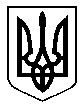 